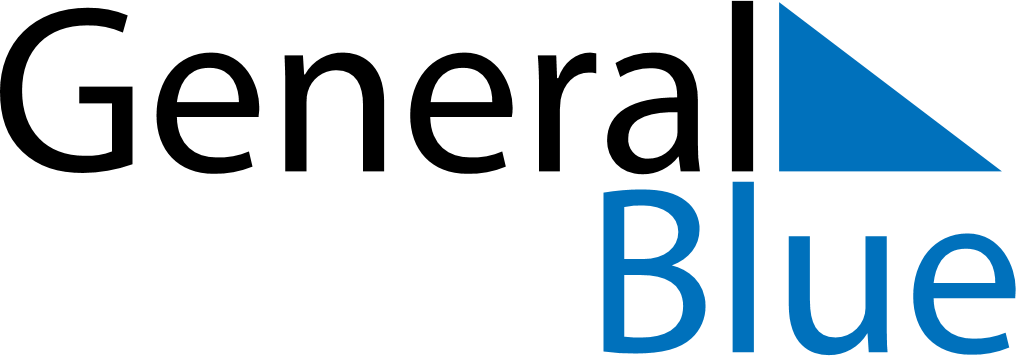 November 2172November 2172November 2172November 2172November 2172SundayMondayTuesdayWednesdayThursdayFridaySaturday123456789101112131415161718192021222324252627282930